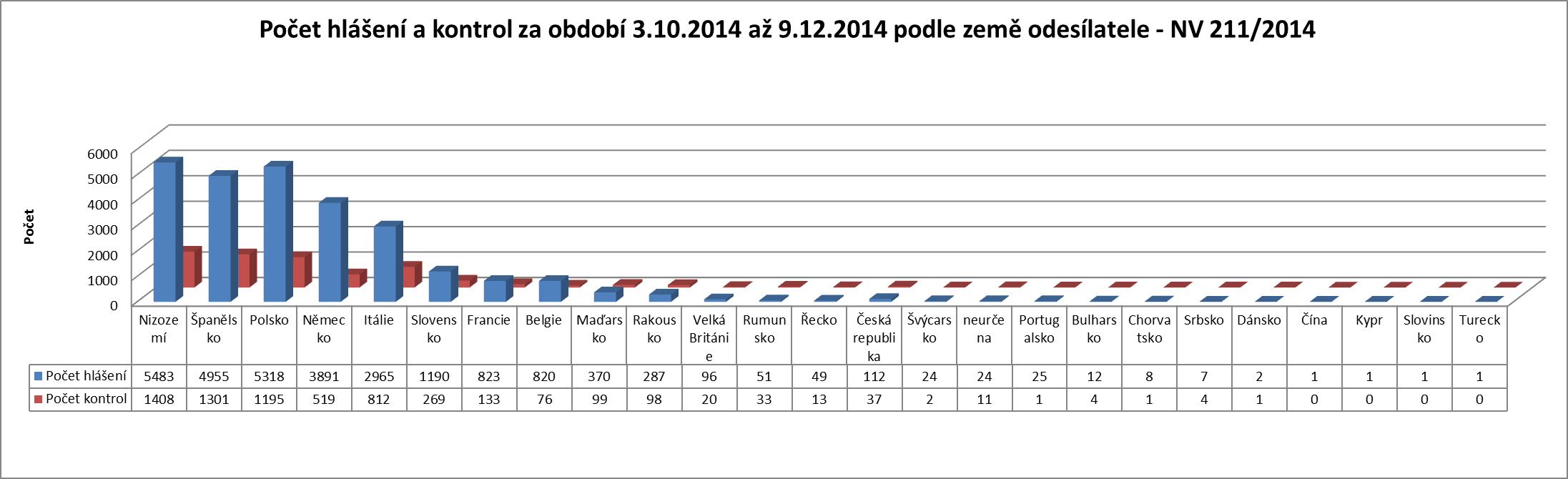 Země odesílateleNizozemíŠpanělskoPolskoNěmeckoItálieSlovenskoFrancieBelgieMaďarskoRakouskoVelká BritánieRumunskoŘeckoČeská republikaŠvýcarskoneurčenaPortugalskoBulharskoChorvatskoSrbskoDánskoČínaKyprSlovinskoTureckoprocenta25,726,322,513,327,422,616,29,326,834,120,864,726,5338,345,8433,312,557,1500000